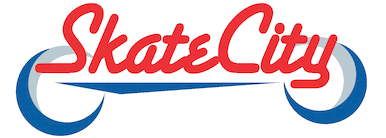 Monday, May 6thPlease join us for a SPRING CELEBRATION!Who: Grades 3-5Where: Skate City LittletonWhen: May 6th, 2019. Grades 3-4 will leave Asbury at 9:30am, eat lunch at 11:00am, and return to Asbury at 12:00pm. Grade 5 and MI will leave Asbury at 11:30, eat lunch upon arrival around 12:00pm, and be back to Asbury by 2:00pm.What about lunch?: Your student may bring a sack lunch, or get 2 slices of cheese pizza with a drink, or a hotdog with chips and a drink. Please note below what kind of lunch your student will be having. Please return your lunch order by Friday, April 26th.Cost: $6.00 for admission and skate rental, $3.00 for lunch if your student doesn’t bringa sack lunch.---------------------------------------------------------------------------------------------------------------------Student’s Name:__________________________________ Grade:______Homeroom Teacher:_______________________________Lunch Choice (Mark 1): ₿ 2 Slices Cheese Pizza & Drink𐄂 Hotdog, Chips & Drink𐄂Home Sack LunchAmount Enclosed: 𐄂 $9.00 (admission, skate rental and lunch)𐄂 $6.00 (admission and skate rental, NO LUNCH)I understand that by signing below, I am granting my student permission to attend the 3-5 Skate City party on Monday, May 6th, 2019.Signature:________________________________________ Date:_______________Parent Name (printed):______________________________Lunes, 6 de mayo¡Únase a nosotros para una CELEBRACIÓN DE PRIMAVERA!Quién: Grados 3º a 5oDónde: Skate City en LittletonCuándo: 6 de mayo del 2019. Los grados 3º y 4º saldrán de Asbury a las 9:30 a.m.,almorzarán a las 11:00 a.m. y regresarán a Asbury a las 12:00 p.m. 5º grado y MI saldrán de Asbury a las 11:30, almorzarán al llegar alrededor de las 12:00 p.m., y regresarán a Asbury a las 2:00 p.m.¿Qué pasa con el almuerzo?: Su estudiante puede traer su almuerzo, o tomar 2rebanadas de pizza de queso con una bebida, o un hot dog con papas fritas y una bebida. Por favor devuelva su pedido de almuerzo antes del viernes 26 de abril.Indique a continuación qué tipo de almuerzo tomara su hijo(a).Costo: $ 6.00 de admisión y alquiler de patines, $ 3.00 por el almuerzo si su estudianteno trae un almuerzo.---------------------------------------------------------------------------------------------------------------------Nombre del alumno: __________________________________ Grado: ______Maestro de salón: ____________________________________Opciones de almuerzo: (Escoja 1):𐄂 2 rebanadas de queso Pizza y bebida𐄂 Hot dog, patatas fritas y bebida𐄂 Traerá su Almuerzo de casaCantidad incluida:𐄂 $ 9.00 (admisión, alquiler de patines y almuerzo)𐄂 $ 6.00 (admisión y alquiler de patines, NO ALMUERZO)Entiendo que al firmar a continuación, otorgo permiso a mi hijo(a) para asistir al eventode 3º a 5º grado en Skate City el lunes 6 de mayo de 2019.Fecha de firma: _______________________________________Nombre del padre (impreso): _____________________________